AVV  BEATRICE PENAZZI-consulente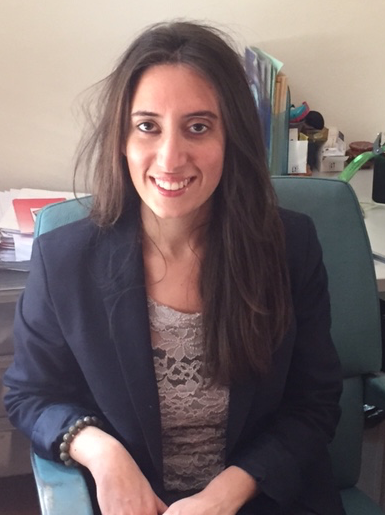 	Avv Beatrice Penazzi contenzioso civile, societario famiglia Titoli ed esperienze professionali:2010-2012	Pratica forense nel settore del diritto di famiglia presso Studio Legale Mescoli&Davoli  di Reggio EmiliaMar. 2012	Titolo di Patrocinatrice Legale - attività di contenzioso in materia civile e penaleLugl.2012	Diploma presso Scuola di Specializzazione per le professioni legali di Parma2013	Attività di patrocinatrice legale nel settore penale e penale societario presso studio HB&Partners di Reggio Emiliadal febr.2015          Attività di consulenza presso Studio Legale Papa nel campo del contenzioso  civile, della negoziazione e della contrattualistica aziendale, nonché del diritto penale e  penale societario.  Altri corsi di studio ad uso professionale:Giu. 2013 	Abilitazione alla difesa d’ufficio presso Fondazione Forense Bolognese , con                                     seminario e pratica nel campo dei reati societari.